Biggin C of E Primary School’sMonday 18th June 2018Newsletter 3 for Summer Term Two: 4th June - 20th July 2018to S. D. Gosney as Bonus Ball number 8 was drawn on Saturday 16th June.Numbers 9, 19, 50, 52, 53, 54, 55, 57 and 59 are free if anyone would like to join in at just £1.00 per week. Winnings are 50% of each week’s takings with double payouts at Christmas and Easter.Randomly….We still need Hartley jam jars pleaseIf you have any empty printer ink cartridges that you don’t need, please send them into school and we’ll send them off for recycling with the ones that have been brought in (thank you to J & K, our chief collectors!).School starts at 9.00am, not 5 past or even 10 past but nine o’clock! Please ensure that your child is in school ready to begin the day at 09:00, not 09:05 or 09:10.Bakewell Day Of Dance is on Saturday 30th June, a few of our pupils will be taking part so – if you have a free hour or two, why not pop down, watch various dances and support our lot?Y6 craft clubMs Wotton will run the after-school Yr6 craft club Fridays 22nd, 29th June and 6th July.Y6 trip to London – Monday 25th June 2018. You must arrive at Chesterfield by 07:45 to depart on the 07:59, you will arrive back at Chesterfield at 21:57. Thank you for your payments.There will be a meeting held in school tomorrow, Tuesday 19th June at 3.40pm to discuss the itinerary.  Parent Evening Consultations will take place in school on Monday 2nd and Tuesday 3rd July. You have all received a slip to complete and return at your earliest convenience. We will allocate times and let you know on Monday. Y5 & Y6 rounders after school at Q.E.G.S. on Thursday 12th July – can your child go? Can you help with transport? Should we book-a-bus? Need to leave Biggin at 3.30pm and be collected at 5.30pm. Mrs Williams will accompany the children and with a request, she can transport three pupils. Please reply for _________________________________by Friday 15th June! Can _____________   go to Q.E.G.S. to play rounders? yes / no   can you help to transport there? yes / no, bringing children home? yes / no   or should we book-a-bus? yes / no   Summer term Two 2018 Wednesday after-school Music club for those in years 4, 5 & 6 Thursday afternoons: 	-    Violin lessons for those in year 3 Derby County sport coaching for all Thursday after-school sport coaching with Derby County for those in years 1 – 6Monday 18th June 	Curriculum committee meetingTuesday 19th June	i) Tri-golf for years 5 & 6			ii) Y6 parents invited to a planning-for-London meeting in school at 3.40pmWednesday 20th June	Health & Safety committee meetingThursday 21st June	‘Show & Tell’ for Jacob W, Francesca, Amy & ElsieFriday 22nd June 18	a)  KS1 & Y6 to Hartington Church – transport provided			b)  parent evening consultation forms to be returned by todayMonday 25th June	i) Y6 to London			ii) Green reply slips (for 19th July) to be in school by today please Tuesday 26th June	Quad Kids for years 3 & 4Thursday 28th June	a) 3 Dale Sports 1.00pm held on our field – all welcomeb) ‘Show & Tell’ for Abigail (Yr6) & JackSaturday 30th June	Bakewell Day of Dance – years 4, 5, & 6 performingMonday 2nd July	Parent evening consultationsTuesday 3rd July	i) Rounders for years 3 & 4 ii)  Year 6 transition day 1 & Induction evening at Q.E.G.S.iii) parent evening consultations Wednesday 4th July	Year 6 transition day 2Thursday 5th July 	a) Year 6 transition day 3			b) ‘Show & Tell’ for Chloe, Jorge, Kyle & Jacob SThursday 12th July 	i) ‘Show & Tell’ for Alex (Yr6) & Ruby			ii)  after-school Rounders for years 5 & 6 Friday 13th July 	Mini-Olympics for KS1 – transport providedMonday 16th July 	Sports Night on the school field 18:00 – all to attend in PE kitTuesday 17th July 	Leavers’ Concert in the village hall 14:00 followed by refreshments at schoolThursday 19th July	a) Mrs Gosney’s Leaving Day at school 			b) ‘Show & Tell’ Alyssa & Jacob A (Yr6), Edie, Harvey, Caelan, Ethan & Casey c)  Pupils break up for the summerFriday 20th July 	INSET day‘Show and Tell’ Thursdays Year 6 to provide a 20 minute presentation; everyone else - just 5 minutes for one item please!To fit everyone in, we will have a two-in-one session on the final Thursday morning. 21st June	Jacob W, Francesca, Amy & Elsie28th June	Abigail (Yr6) & Jack5th July	Chloe, Jorge, Kyle & Jacob S 12th July	Alex (Yr6) & Ruby19th July 	a) Alyssa (Y6) & Jacob A’s presentation b) Edie, Harvey, Caelan, Ethan & Casey  To contact school and/or reply to messages: - send a note via pupil-post (or leave it in the letter-box), email info@biggin.derbyshire.sch.uk, pop into the office, or leave a ‘phone message on 01298 84279 Please see the school’s website on www.biggin.derbyshire.sch.uk for the weekly newsletter, calendar and lots of information. Is there anything in particular that you would like to access on here?Community notices The National Fraud Intelligence Bureau has identified an increasing number of reports submitted to Action Fraud from the public concerning courier fraud. Fraudsters are contacting victims by telephone and purporting to be a police officer or bank official. To substantiate this claim, the caller might be able to confirm some easily obtainable basic details about the victim such as their full name and address. They may also offer a telephone number for the victim to call to check that they are genuine; this number is not genuine and simply redirects to the fraudster who pretends to be a different person. After some trust has been established, the fraudster will then, for example, suggest; 
 - Some money has been removed from a victim’s bank account and staff at their local bank branch are responsible. - Suspects have already been arrested but the “police” need money for evidence. - A business such as a jewellers or currency exchange is operating fraudulently and they require assistance to help secure evidence. Victims are then asked to cooperate in an investigation by attending their bank and withdrawing money, withdrawing foreign currency from an exchange or purchasing an expensive item to hand over to a courier for examination who will also be a fraudster. Again, to reassure the victim, a safe word might be communicated to the victim so the courier appears genuine. 
 At the time of handover, unsuspecting victims are promised the money they’ve handed over or spent will be reimbursed but in reality there is no further contact and the money is never seen again.
Protect YourselfYour bank or the police will never: - Phone and ask you for your PIN or full banking password. - Ask you to withdraw money to hand over to them for safe-keeping, or send someone to your home to collect cash, PIN, cards or cheque books if you are a victim of fraud.  Don’t assume an email or phone call is authentic
Just because someone knows your basic details (such as your name and address or even your mother’s maiden name), it doesn’t mean they are genuine. Be mindful of who you trust – criminals may try and trick you into their confidence by telling you that you’ve been a victim of fraud 
 Stay in control If something feels wrong then it is usually right to question it. Have the confidence to refuse unusual requests for personal or financial information.For more information about how to protect yourself online visitwww.cyberaware.gov.uk  and www.takefive.stopfraud.org.uk  It’s National Neighbourhood Watch Week 2018 (NNWW18) and we’ve got some exciting news to share with you! This year to mark NNWW18 we’ve created a fantastic, brand new section of our popular website to share new and important information on keeping you and your neighbours safe. Because crime is changing and we want to do our bit to make all communities safer and stronger across England and Wales .Click here to look at all the new information we’re sharing about crimes and modern issues that cause such significant harm in our communities.NNWW18 runs until next Sunday, June 24– it’s our annual week of social action across our network of 2.3 million member households - so it’s a perfect time to take a look and share the knowledge!On our website you’ll find new information, statistics and practical Toolkits that you can share on:•             Domestic Abuse – which we know affects all communities •             Serious Violence – particularly knife crime •             Vulnerability and loneliness – affecting more people as families become more mobile•             Fraud and scams – electronic and traditional•             High harm crimes – Modern Slavery, Child Sexual Exploitation etc. Please do tell us what you’re doing to mark NNWW18 – email Lisa Parker lisa.parker@ourwatch.org.uk so we can showcase your good work across our media channels!The Twitter hashtag for the week is #NNWW18 and you can follow us at @N_WatchHave a great week - Neighbourhood Watch Network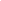 